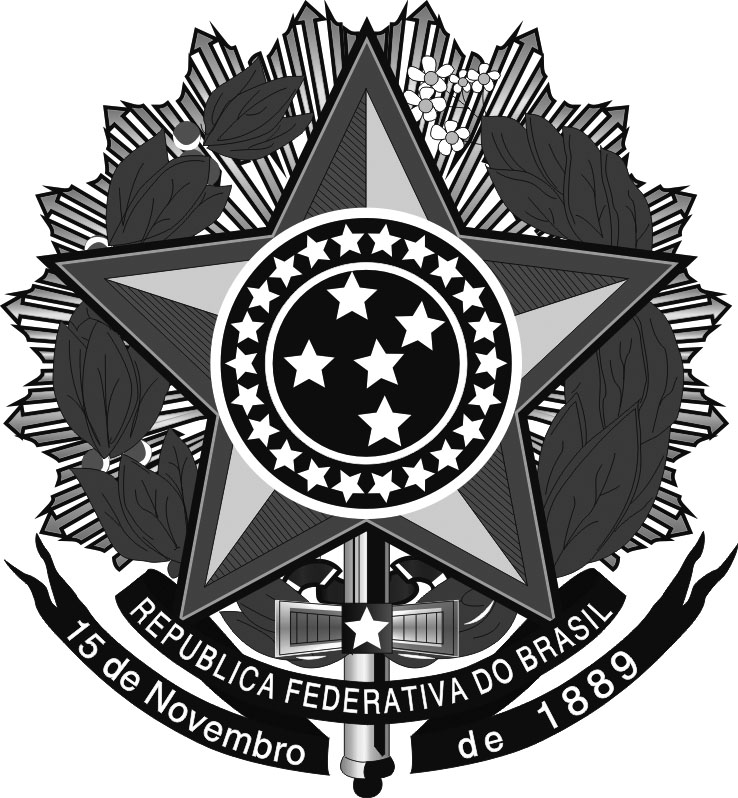 MINISTÉRIO DA EDUCAÇÃOSecretaria de Educação Profissional e TecnológicaInstituto Federal de Educação, Ciência e Tecnologia do Rio Grande do SulCampus CanoasDOCUMENTO DE FORMALIZAÇÃO DA DEMANDA DE SERVIÇOObjeto:Justificativa da necessidade da contratação: Local de prestação do serviço: Previsão de data em que deve ser iniciada a prestação do serviço: Transcreva a ação do Plano de ação com a o qual a contratação está alinhada: Indicação do(s) membro(s) do setor requisitante para compor a equipe de planejamento da contratação:Data de recebimento no Setor de Licitações:Assinatura e SIAPE:Unidade do IFRS:Setor Requisitante:ItemDescrição do objeto com especificaçõesQuantidadeAtribuiçãoNome(s) do(s) servidor (es)SIAPE/CPFAssinatura, carimboe data